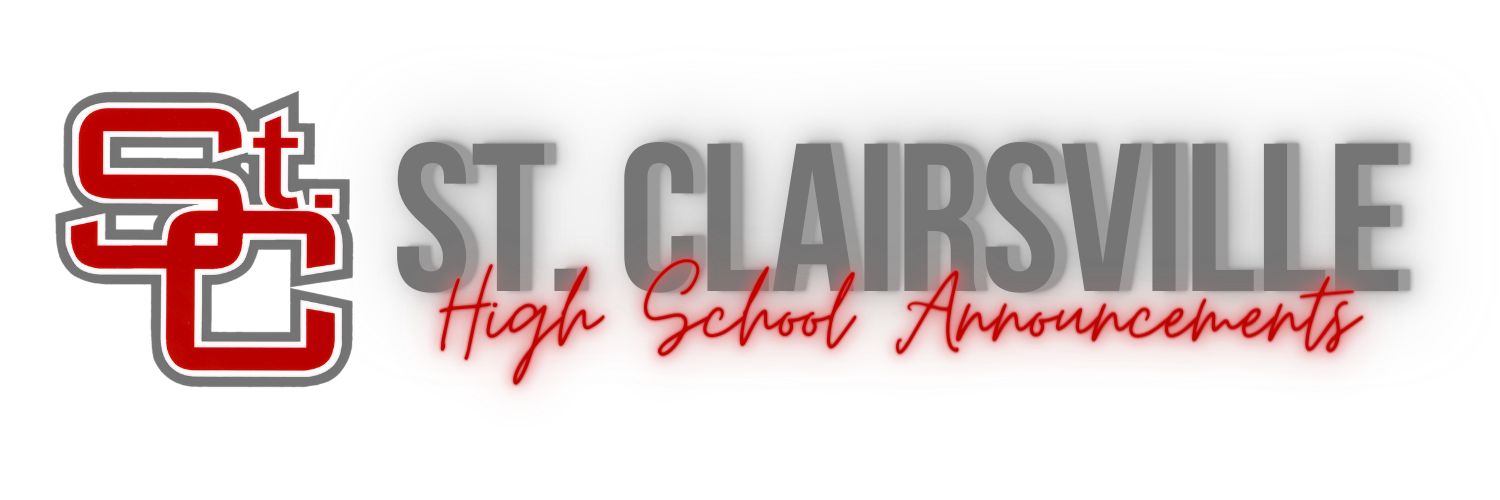 A SENIOR WATCH PARTY will be held on Friday, September 11 at 7:15 for the Red Devil vs. East Liverpool Potters game at the Elementary School.  Students are required to wear a mask and asked to bring seating.  Pizza and water will be provided.PICTURE DAY is Monday, September 14th.  Forms were handed out on Tuesday, 9/8.  Order before Picture day at mylifetouch.com using Picture Day ID: EVT2ZZ64T.YEARBOOKS are available for pick-up.  Contact Mrs. Maxwell at Chelsea.maxwell@stcschools.com.  ANY JUNIOR interested in taking the PSAT must register by bringing a check for $17 made out to St. Clairsville High School.  The deadline to register is Monday, September 14.   Contact Mr. Watt or Mrs. Myser if you have any questions.  NATIONAL HONOR SOCIETY MEMBERS need to turn in dues as soon as possible to Mrs. Rodak.The HOMECOMING SPIRIT PARADE will take place on Thursday, September 17.  The homecoming court members, band, and senior students will parade through town to celebrate Homecoming Weekend.  Lineup will be at 4:30 with the parade beginning at 5:00.  Interested seniors should sign up outside of the High School office.  CHIC-FIL-A, located at the Ohio Valley Mall, is holding a hiring event on Wednesday, September 16 from 4-7pm.